Maths- Week 2- Day 3Rounding 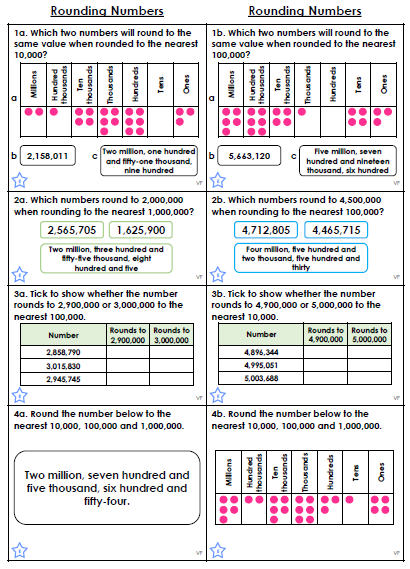 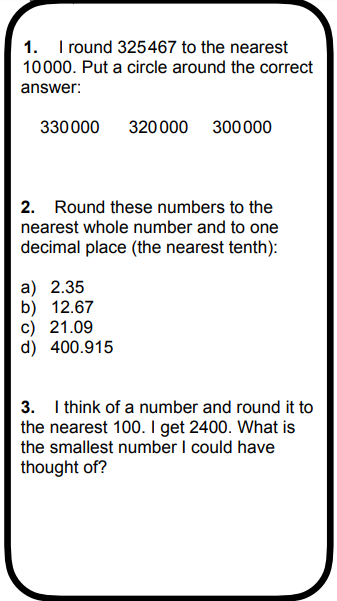 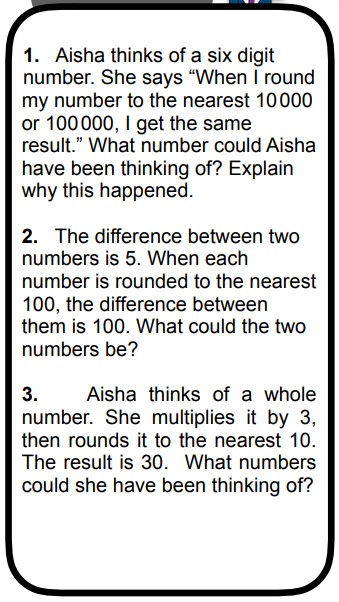 